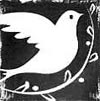 ΕΛΛΗΝΙΚΗ ΔΗΜΟΚΡΑΤΙΑ			 	     	                                                                                         ΠΕΡΙΣΤΕΡΙ 18/01/2018ΔΗΜΟΣ ΠΕΡΙΣΤΕΡΙΟΥ 	                ΑΡ. ΠΡΩΤ.:   296Ν.Π.Δ.Δ.ΑΡΙΘΜΟΣ ΑΝΑΚΟΙΝΩΣΗΣ: ΣΟΧ 1/2017 (αριθ. πρωτ.: 294/18-1-2018)                                                                                                                                                                                                                  Η ΠΡΟΕΔΡΟΣ ΤΟΥ Ν.Π.Δ.Δ.                                                                                                                                                             ΚΟΡΟΓΙΑΝΝΗ ΠΟΛΥΞΕΝΗ-ΕΥΑΓΓΕΛΙΑΟΡΓΑΝΙΣΜΟΣ ΠΡΟΣΧΟΛΙΚΗΣ ΑΓΩΓΗΣ ΑΘΛΗΤΙΣΜΟΥ & ΠΡΟΝΟΙΑΣΔΗΜΟΥ ΠΕΡΙΣΤΕΡΙΟΥΠΙΝΑΚΑΣ ΠΡΟΣΛΗΦΘΕΝΤΩΝΠΙΝΑΚΑΣ ΠΡΟΣΛΗΦΘΕΝΤΩΝΠΙΝΑΚΑΣ ΠΡΟΣΛΗΦΘΕΝΤΩΝΠΙΝΑΚΑΣ ΠΡΟΣΛΗΦΘΕΝΤΩΝΠΙΝΑΚΑΣ ΠΡΟΣΛΗΦΘΕΝΤΩΝΠΙΝΑΚΑΣ ΠΡΟΣΛΗΦΘΕΝΤΩΝΑΡ.ΠΡΩΤΟΚΟΛΛΟΥΕΠΩΝΥΜΟΟΝΟΜΑΟΝΟΜΑ ΠΑΤΡΟΣΣΥΝΟΛΟ ΜΟΝΑΔΩΝΕΙΔΙΚΟΤΗΤΑ7461/20-12-2017ΝΑΣΟΠΟΥΛΟΥΑΘΑΝΑΣΙΑΓΕΩΡΓΙΟΣ1.660,40ΔΕ ΒΟΗΘΩΝ ΒΡΕΦΟΚΟΜΩΝ44/4-1-2017ΜΗΤΡΟΠΟΥΛΟΥΧΡΙΣΤΙΝΑ – ΟΛΓΑΙΩΑΝΝΗΣ1.645,60ΔΕ ΒΟΗΘΩΝ ΒΡΕΦΟΚΟΜΩΝ146/9-1-2018ΠΑΠΑΓΙΑΝΝΟΠΟΥΛΟΥΔΗΜΗΤΡΑΙΩΑΝΝΗΣ1.580,40ΔΕ ΒΟΗΘΩΝ ΒΡΕΦΟΚΟΜΩΝ125/8-1-2018ΚΟΛΛΙΑΚΥΡΙΑΚΗΠΑΝΤΕΛΗΣ1.560,40ΔΕ ΒΟΗΘΩΝ ΒΡΕΦΟΚΟΜΩΝ